                                                                          Je suis capable de …                                                                          Je suis capable de …                                                                          Je suis capable de …                      GRAPHISME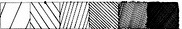                     La fleur      Tracer des lignes courbes pour réaliser les pétales.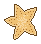 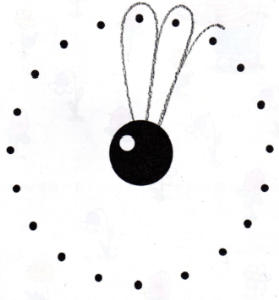      Tracer un signe graphique simple dans chaque pétale en s’aidant du répertoire graphique.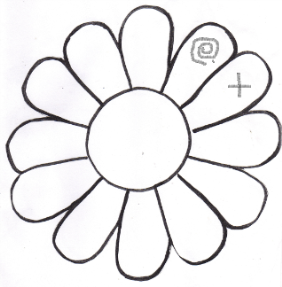        Reproduire des signes graphiques complexes.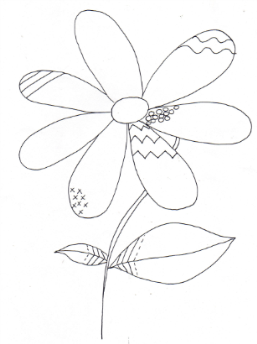                       GRAPHISME                    La fleur      Tracer des lignes courbes pour réaliser les pétales.     Tracer un signe graphique simple dans chaque pétale en s’aidant du répertoire graphique.       Reproduire des signes graphiques complexes.                      GRAPHISME                    La fleur      Tracer des lignes courbes pour réaliser les pétales.     Tracer un signe graphique simple dans chaque pétale en s’aidant du répertoire graphique.       Reproduire des signes graphiques complexes.